        ҠАРАР                                                                        ПОСТАНОВЛЕНИЕ15 март  2021 й.                                 № 20                            15 марта  2021 г.  Абзай ауылы                                                                                                   с. АбзаевоО признании утратившими силу некоторых постановлений Администрации сельского поселения Абзаевский сельсовет муниципального района Кигинский район Республики БашкортостанВ соответствии с Федеральным законом от 27 декабря 2019 года 
№ 479-ФЗ «О внесении изменений в Бюджетный кодекс Российской Федерации в части казначейского обслуживания и системы казначейских платежей», в целях совершенствования организации исполнения бюджета сельского поселения Абзаевский сельсовет муниципального района Кигинский район Республики Башкортостан, руководствуясь Уставом сельского поселения Абзаевский сельсовет муниципального района Кигинский район Республики Башкортостан, ПОСТАНОВЛЯЮ:1. Признать утратившими силу: 1) постановление Администрации сельского поселения Абзаевский сельсовет муниципального района Кигинский район Республики Башкортостан от «31»декабря 2013 года  № 58 «Об утверждении Порядка ведения сводного реестра главных распорядителей, распорядителей и получателей средств бюджета сельского поселения Абзаевский сельсовет муниципального района Кигинский район Республики Башкортостан, главных администраторов и администраторов доходов бюджета сельского поселения Абзаевский сельсовет муниципального района Кигинский район  Республики Башкортостан, главных администраторов и администраторов источников финансирования дефицита бюджета сельского поселения Абзаевский сельсовет муниципального района Кигинский район Республики Башкортостан»;2) постановление Администрации сельского поселения Абзаевский сельсовет муниципального района Кигинский район Республики Башкортостан от 10 января 2020 года № 05 «Об утверждении Порядка кассового обслуживания бюджета сельского поселения Абзаевский сельсовет муниципального района Кигинский район Республики Башкортостан в условиях открытия и ведения лицевых счетов для учета операций по исполнению расходов бюджета сельского поселения Абзаевский сельсовет муниципального района Кигинский район Республики Башкортостан»;     2. Контроль за исполнением настоящего постановления оставляю за собой.Глава сельского поселения			        Ф.С.Фатыхов				                  БашкортостанРеспубликаһының Кыйғы  районы муниципальрайонының Абзайауыл Советы ауылбиләмәһе хакимиәте(Башкортостан  Республикаһының Кыйғы районының Абзай ауыл Советы хакимиәте)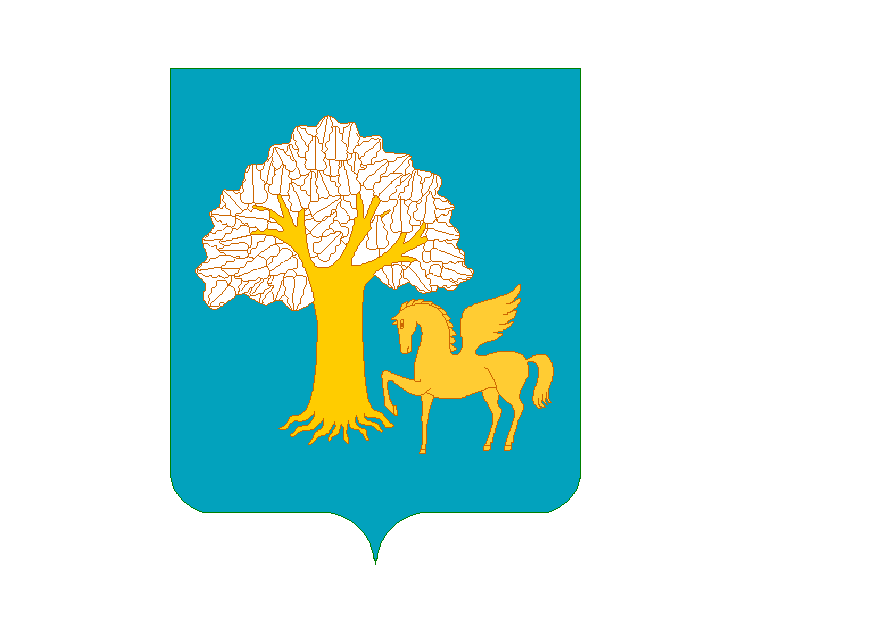 Администрациясельского  поселенияАбзаевский сельсоветмуниципального  районаКигинский районРеспублики Башкортостан(Администрация Абзаевского сельсовета Кигинского района Республики Башкортостан)